Памятка для родителей и детей «Как остановить травлю ребенка?»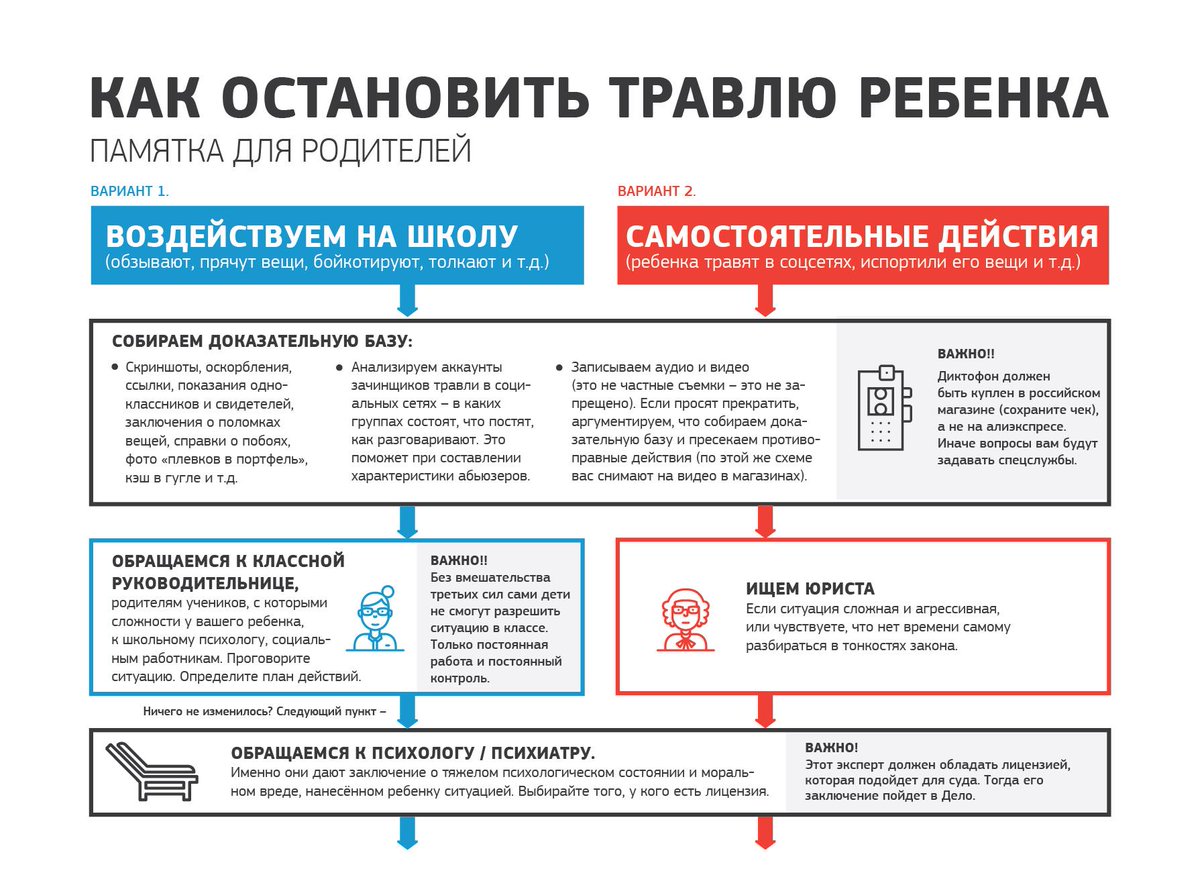 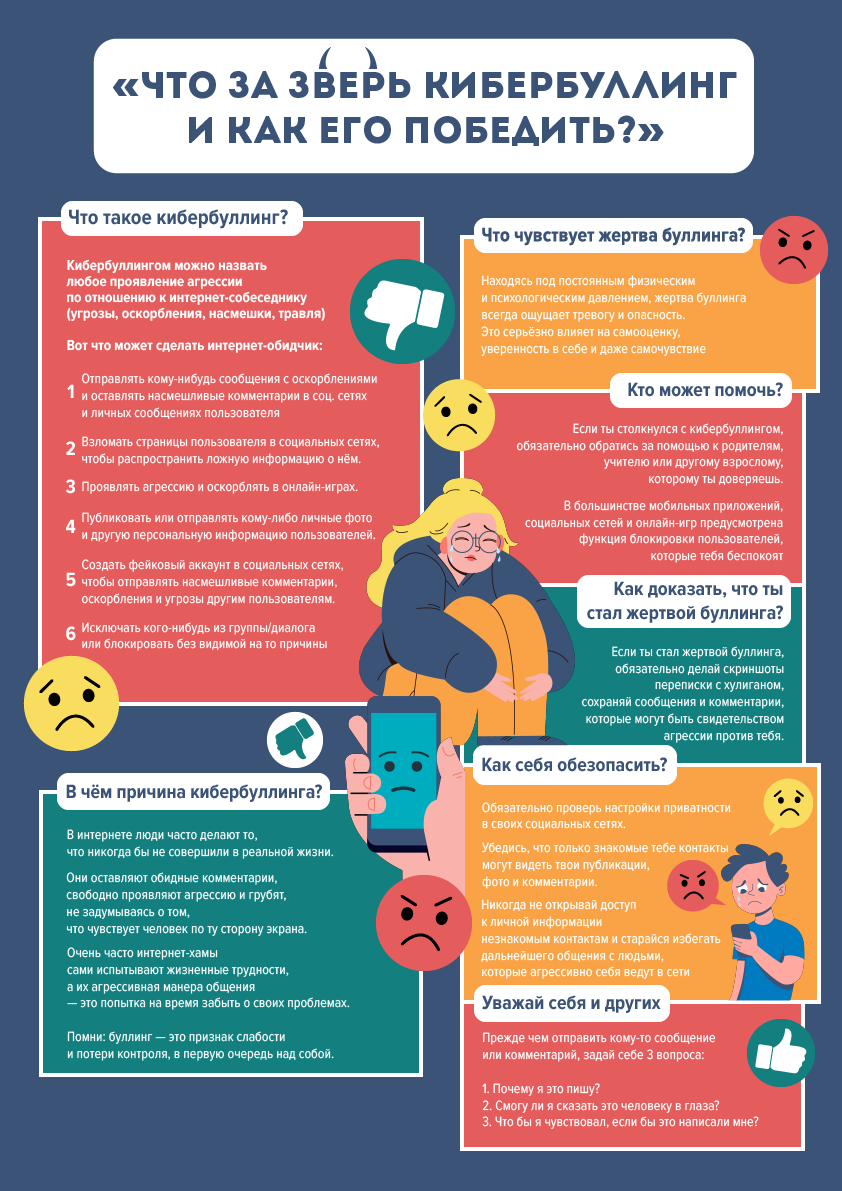 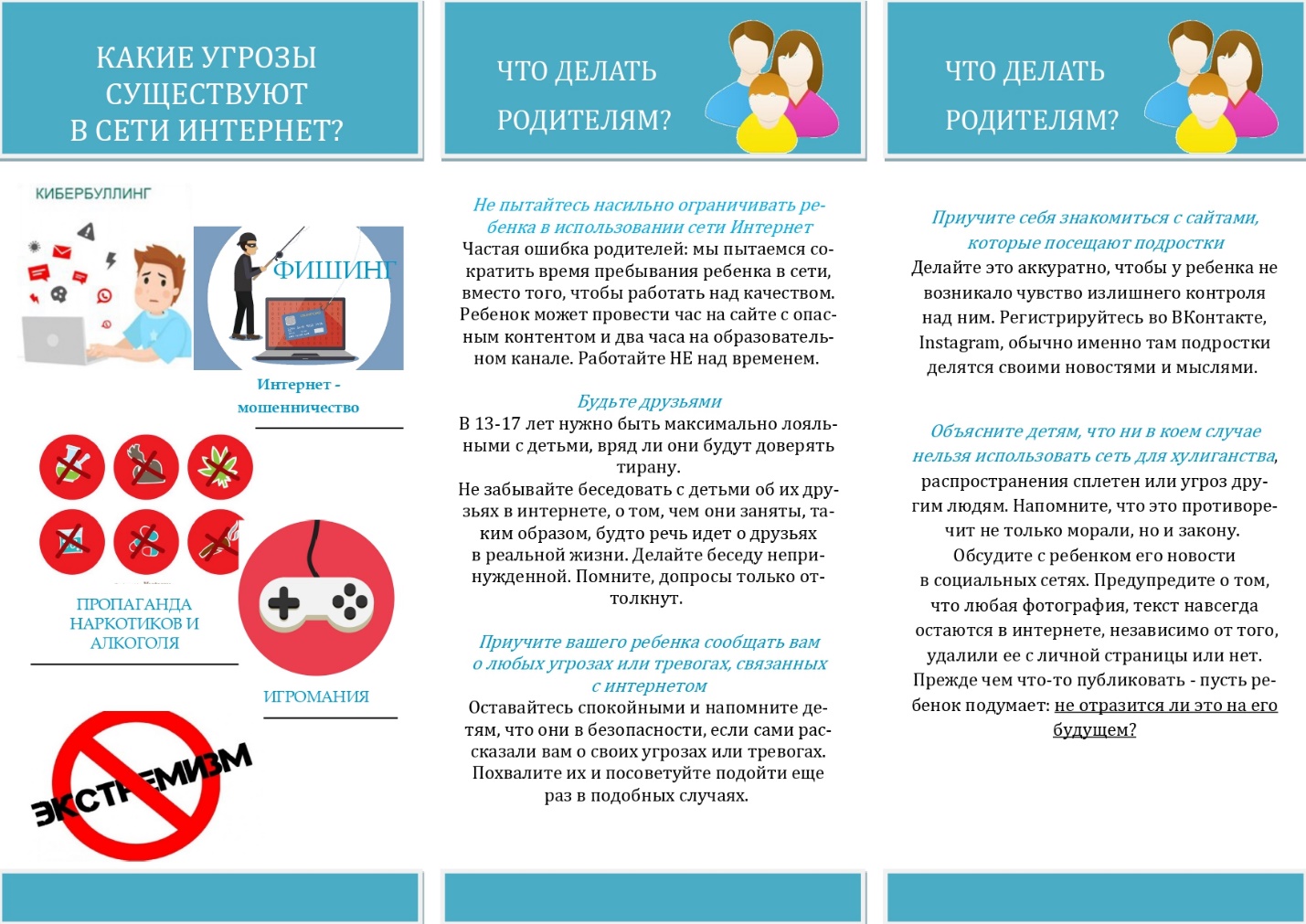 